Name: ________________________________________________ Period: ________ Date: ___________Map of the World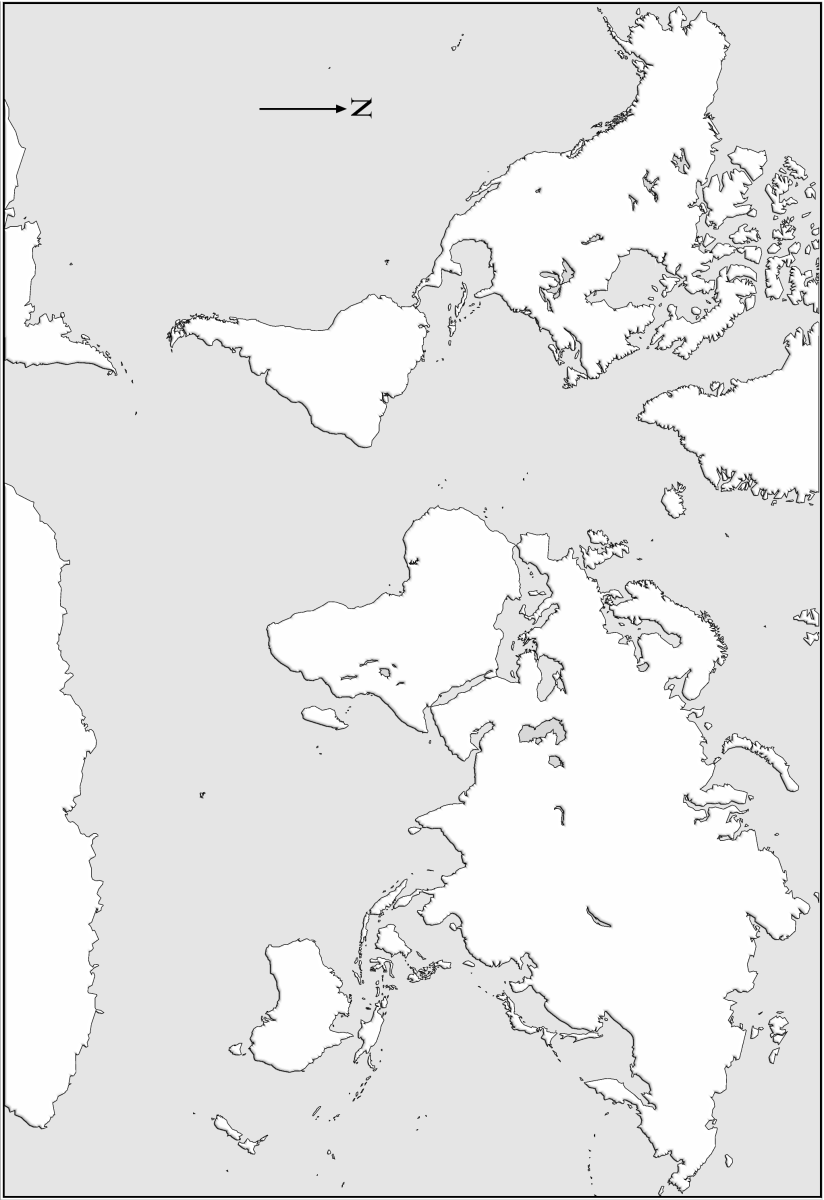 Map of Europe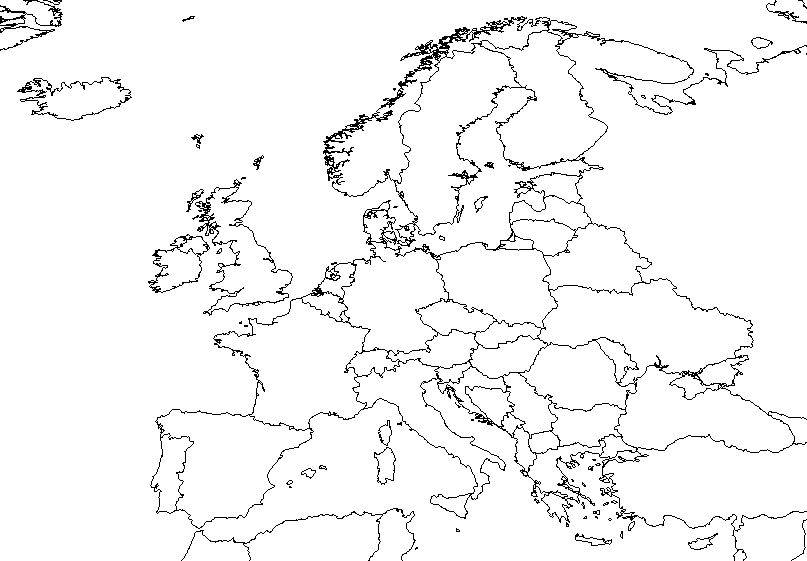 Map of Asia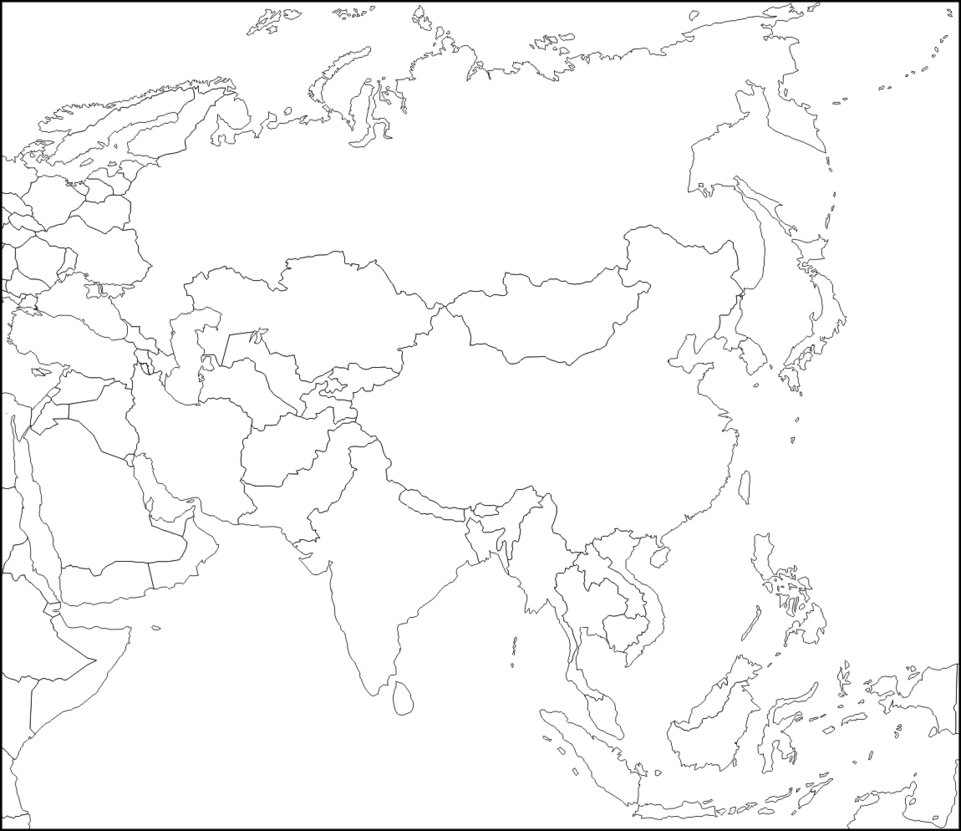 Map of the World 1. In the upper left corner of your map draw a compass rose.2. Use a ruler to draw a dashed (--------) line and correctly label: Equator 							Tropic of CapricornMeridian of Greenwich (Prime Meridian) 			Tropic of Cancer  3. Label each of the following bodies of water: Atlantic Ocean 	Pacific Ocean Indian Ocean 	Mediterranean Sea 4. Label each of the following continents and/or areas of land. Africa Antarctica Asia Australia Europe North America South America Arabian PeninsulaIndonesia 5. Label the following geographical features: Himalayan Mountains 	Sahara Desert 	The Andes Mountains Map of Europe1. In the upper left corner of your map draw a compass rose.2. Label each of the following bodies of water:Atlantic Ocean Baltic Sea Black Sea Mediterranean Sea Rhine RiverNorth Sea 4. Label and underline each of the following mountain ranges The Alps				The Urals 			The Pyrenees 3. Label each of the following countries: GREAT BRITAIN FRANCE SPAIN GERMANY RUSSIA ITALY BALKAN PENINSULA POLANDNETHERLANDSNORWAYSWEEDENFINLANDMap of Asia1. Label each of the following bodies of water:  Persian Gulf 	Indian Ocean 	Pacific Ocean 2. Label each of the following countries: IRAQIRAN INDIA CHINA KOREA JAPAN